Технологическая карта«Фёдор Михайлович Достоевский. Жизнь и творчество.» 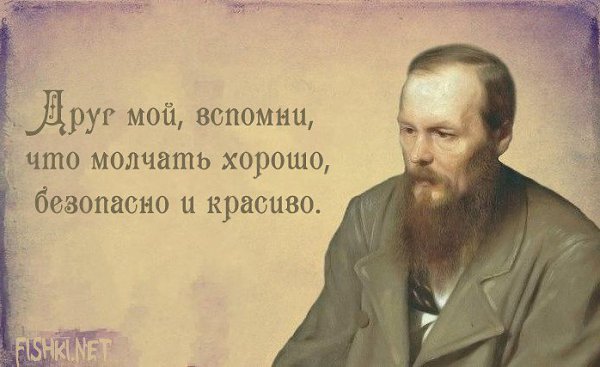                       В одной лишь русской литературе                               можно услышать трубный глас нового слова.                        Остальные писатели остальных наций                         всего лишь играют у ног этих гигантов,         Толстого и Достоевского.Дж. Миддлтон Мари Дорогие ребята, предлагаю вам отправиться в удивительный мир жизни и творчества великого русского писателя, Ф.М. Достоевского. К 200-летию Ф.М. Достоевского возникла необходимость в расширении представления о творческом наследии писателя-классика, изучение произведений которого начинается в 5 классе. Достоевский много писал о детях и для детей. Цель проекта:К 200 -летию  писателя Ф.М. Достоевского привлечь внимание к изучению творчества величайшего писателя-гуманиста, чьи мысли так актуальны сегодня.Задачи проекта: 1. Создать условия для развития интереса к творческому наследию писателя, расширить круг чтения произведений Ф.М. Достоевского у сверстников2. Способствовать проявлению творческих способностей 3. Создать условия для ранней профориентации участников 4. Организовать целенаправленную просветительскую работу с родителями с целью привлечения их к активному участию в данном проекте.Практическая значимость: повышение читательской активности;   популяризация творчества Ф.М. Достоевского.Продукт проекта – презентация (5-6 слайдов)Ход проектаТеоретическая часть Биография писателя (заполни таблицу)таблицу  разместите на слайде презентацииФ.М. Достоевский в НовокузнецкеОформить слайд презентации: фото музея, краткая информация Практическая часть Прочитать стихотворение Ф.М. Достоевского «Божий дар».https://poemata.ru/poets/dostoevskiy-fedor/bozhiy-dar/ Ответьте на вопросы Кому из детей предназначался Божий дар?Кто из детей оказался достоин Божьей Благодати?Что почувствовал Ангел, передав мальчику Божий дар? Ответы на вопросы разместить на слайде презентацииРазгадать кроссворд   Ссылка на кроссворд https://clck.ru/TuRqi Скриншот разгаданного кроссворда разместить на слайде презентации Выучить отрывок из стихотворения (не менее 24 строк) и записать на видео Видео разместить на слайде На титульном слайде презентации обязательно указать название работы, кто выполнил (свою Ф.И. и класс) P.S.: Высылая материалы по адресу: mirnauki2017@yandex.ru , Вы даёте согласие организаторам на размещение работы в сети Интернет и её публикацию с сохранением авторского права.Всем удачи!!!Годы жизниФ.М. Достоевского, место  рожденияСемьяПервое произведение